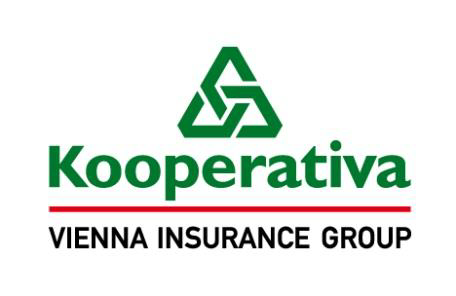 Dodatek č. 9  k pojistné smlouvě č. 7720919611  
Úsek pojištění hospodářských rizik  Kooperativa pojišťovna, a. s., Vienna Insurance Group  se sídlem Praha 8, Pobřežní 665/21, PSČ 186 00, Česká republika   IČO: 47116617  zapsaná  v obchodním rejstříku u Městského soudu v Praze, sp. zn. B 1897  (dále jen „pojistitel“)  zastoupený  na základě zmocnění níže podepsanými osobami   Pracoviště: Kooperativa pojišťovna, a. s., Vienna Insurance Group, Nádražní 14, Brno, PSČ 602 00  a  Výzkumný ústav veterinárního lékařství, v. v. i.  se sídlem Hudcova 296/70, 621 00 Brno  IČO: 00027162  založený Zřizovací listinou Ministerstva zemědělství č. j. 22970/2006-11000 v Praze dne 23.06.2006   (dále jen „pojistník“)  zastoupený níže podepsanými osobami  Korespondenční adresa pojistníka je totožná s výše uvedenou adresou pojistníka.  uzavírají   ve smyslu zákona č. 89/2012 Sb., občanského zákoníku, tento dodatek, který spolu s výše uvedenou pojistnou  smlouvou, pojistnými podmínkami pojistitele a přílohami, na které se pojistná smlouva (ve znění tohoto  dodatku) odvolává, tvoří nedílný celek.  Tento dodatek byl sjednán prostřednictvím samostatného zprostředkovatele  INSIA a. s.  se sídlem Slezská 20, Praha 2 – Vinohrady,  PSČ 120 00, ČR  kancelář PALÁC FLÓRA budova A, Vinohradská 151, Praha 3, 130 00, ČR  IČO: 48034479  zastoupeného svým podřízeným pojišťovacím zprostředkovatelem  INSIA KV s. r. o.   se sídlem Jiřího z Poděbrad 441, Sokolov, PSČ 356 01, ČR  IČO: 25220993  (dále jen „samostatný zprostředkovatel“)  Korespondenční adresa samostatného zprostředkovatele: Insia a. s. Jiřího z Poděbrad 441, Sokolov 356 01    Tel: xxxxxxxxxxxxxxx  e-mail: xxxxxxxxxxxxxxxxxxxx,  xxxxxxxxxxxxxxxxxxxxxx      Sjednání tohoto dodatku zprostředkoval pro pojistníka samostatný zprostředkovatel v postavení pojišťovacího  makléře. 	  VIG_CZ:Důvěrné/Confidential  Výše uvedená pojistná smlouva (včetně výše uvedených údajů o výše uvedených subjektech) se mění takto:  A. 	V Článku I. (Úvodní ustanovení) se nově rozšiřuje bod 2.takto:    	K tomuto pojištění se vztahují: Všeobecné pojistné podmínky (dále jen „VPP“), Zvláštní pojistné podmínky  (dále jen „ZPP“) a Dodatkové pojistné podmínky (dále jen „DPP“).   	Fotovoltaická elektrárna FVE    	DFVE104 - Podmínky a ujednání pro pojištění fotovoltaické elektrárny (FVE) - (1906)  B. 	V Článku II. (Druhy a způsoby pojištění, předměty a rozsah pojištění) bodě 2. tabulce 2.1.1. (Živelní  pojištění) se sjednává předmět pojištění pod poř.č. 14. na pojistnou částku 3 100 000 Kč.  2.1.1 Živelní pojištění   2  VIG_CZ:Důvěrné/Confidential  3  VIG_CZ:Důvěrné/Confidential  Dojde-i k úniku vody v důsledku vodovodního nebezpečí nebo havárií rozvodů v důsledku sjednaného pojistného  nebezpečí, poskytne pojistitel plnění i za vodné a stočné účtované za únik vody, ke kterému došlo v souvislosti s  pojistnou událostí. Pojištěný je povinen prokázat výši škody dokladem od smluvního dodavatele vody. Limit pojistného  plnění pro jednu a všechny pojistné události nastalé v průběhu jednoho pojistného roku činí 20 000 Kč.       Pro účely pojištění „Soubor dokumentace, názorné modely, prototypy, neprodejní výstavní exponáty“ se ujednává:  „Odchylně od ustanovení čl. 1 odst. 6) bodu e) ZPP P-150/14 se pojištění vztahuje též na názorné modely, prototypy.“                                                                                                                                                                                            ▼  Seznam pojištěných zařízení a vybavení „CEITEC“ v rámci poř. č. 3:   Konfokální mikroskop - zařízení na pozorování živých buněk a analýzu dat…………….……………Nová cena: 20.910.730 Kč  
 Stereomikroskop Leica S8 APO……………………………………………………………………………………. Nová cena:     127.950 Kč   Multifuge X1R chlazená multifunkční centrifuga…………………………………………………………..…Nová cena:      218.914 Kč   Fluorescenční mikroskop s analýzou obrazu a automatickým skenovacím systémem……………..Nová cena:    3.319.312 Kč  
 Fluorescenční mikroskop s mikroinjekčním zařízením (Leica DMI 3000 B)……………………….…Nová cena:     1.761.265 Kč  
 Průtokový cytometr pro izolaci savčích chromozomů r.v. 2015………………………………………..…Nová cena:     8.167.500 Kč  
 Multiporator-přístroj na fúzi oocytů, embryí a somat. buněk, r.v. 2015……………………………..…Nová cena:      318.805 Kč  
 Mikroskop Leica DM IRBE s konfokálním nástavcem Leica TCS SP2, v.č. 235491, r.v. 2007 ……Nová cena:  4.500.000 Kč  
 Kapalinový chromatograf - hybridní hmotnostní spektrometr Ultimate 3000/QTRAP 4500                                  s příslušenstvím,  v.č. B122591312………………………………………………………………..……………..…Nová cena:   8.390.382 Kč   Hmotnostní spektrometr MALDI TOF/TOF s příslušenstvím (příloha č.1/1 dodatku č.1 PS)….…Nová cena: 11.445.390 Kč  
 Průtokový cytometr BD  FACSAria  Fusion  s příslušenstvím  (příloha č.1/2 dodatku č.1 PS)....…Nová cena: 13.902.900 Kč  
 CCD kamera CoolCube 1m;  Tango 2 PCle PC karta; Přístroj pro fyzické mapování extr. dlouhých   lineár. molekul DNA;  QUBIT 3.0 NGS přístroj na měření koncentrace DNA -  r. v. 2016 (příloha   č.1/4 dodatku č. 2 PS)……………..………………………………………………………………………………….. .Nová cena:   9.595.095 Kč   Biokompatibilní systém pro  separaci, purifikaci a charakterizaci molekul a nanočástic vysokoúčinnou kapalinovou  chromatografií……………………………………………………………………………………………………………Nová cena: 1 980 213 Kč  Optická laserová pinzeta NT2 s, invent. č. 38810……………………………………………………………. Nová cena: 5 999 900 Kč  4  VIG_CZ:Důvěrné/Confidential  Seznam pojištěných zařízení a vybavení „FIT“ v rámci poř. č. 4:   Mikroskop atomárních sil a nanoinjekční systém, dodavatel „JPK Instrument AG, Berlin“…………Nová cena:  6.695.000 Kč  
 Systém pro fluorescenční In Vitro mikroskopii, dodavatel „Pragolab s.r.o.“…………..……….…….…Nová cena: 18.997.000 Kč  
 Fluorescenční spektrofotometr, dodavatel „CHROMSPEC spol. s r.o.“…………..………………..…..……Nová cena: 4.228.829 Kč  
 GC/MS pro lipidomiku, dodavatel „AMEDIS, spol. s r.o.“…………..…………………………………….….…Nová cena: 4.146.413 Kč  
 Ultracentrifuga vč. gradient station, dodavatel „LAB MARK a.s.“…………..……………………………..…Nová cena: 2.122.219 Kč  
 Systém bioreaktorů pro produkci rekombinantních proteinů, dodavatel „BioTech a.s.“…………...…Nová cena: 2.383.700 Kč  
 Komplex přístrojů pro celotělní ultrasenzitivní zobrazování na malých zvířatech, dodavatel „accela s.r.o.“  …………………………………………………………………………………………………………….……………………Nová cena: 19.964.395 Kč   Systém pro hodnocení neuromotorických  a  kongit. funkcí, dodavatel „KRD-obchodní společnost s.r.o.“  ……….……………………………………………………………………………………………….…………………..………Nová cena: 2.716.813 Kč   Fluorescenční spektrofotometr, dodavatel „CHROMSPEC spol. s r.o.“……………..………………….……Nová cena: 4.228.829 Kč  
 Systém pro gelovou permerační chromatografii (FFF), dodavatel „HPST, s.r.o.“…………..……...……Nová cena: 11.239.387 Kč  
 Systém pro termální analýzu proteinů a biomolekul, r.v. 2018, dodavatel „SPECION s.r.o.“………...Nová cena: 4.737.150 Kč  
 Centrifuga s rotorem, r.v. 2019, dodavatel „Eppendorf Czech & Slovakia s.r.o.“…………………..……..…Nová cena: 206.937 Kč  
 Systém Rotor ASSY v.č. 19U5723, r.v. 2019, dodavatel „BECKMAN COULTER ČR s.r.o.“……………..…Nová cena: 412.610 Kč  
 Spektrofotometr SPECORD S 600 BU, r.v. 2020, dodavatel „CHROMSPEC spol. s r.o.“…………………Nová cena: 905.927 Kč  
 NGC Column Switching Valve Module, č. 7884012, r.v. 2020, dodavatel „Bio-Rad spol s r.o..“…….…Nová cena: 113.740 Kč  
 BioFrac Fraction Collector, č. 7410002, r.v. 2020, dodavatel „Bio-Rad spol s r.o..“…………………….…Nová cena: 121.000 Kč  
 NGC Quest 10 Chromatography System, č. 7880001, r.v. 2020, dodavatel „Bio-Rad spol s r.o..“…..…Nová cena: 665.500 Kč  
 LightCycler 480 II, 96, č.32720, r.v. 2020, dodavatel „ROCHE s.r.o.“……………………………..……………Nová cena: 857.890 Kč  
 LightCycler 480 II Block Kit 384, č. 110182382, r.v. 2020, dodavatel „ROCHE s.r.o.“……………………Nová cena: 121.000 Kč  
 Mikrofluidizér pro malé objemy, fa č. 20/02/130, r.v. 2020, dodavatel „CHROMSPEC spol. s r.o.“ ..    Nová cena: 1.027.290 Kč  Seznam pojištěných zařízení a vybavení „HAIE“ v rámci poř. č. 5:   Systém P3 Real- Time PCR, r.v. 2018, dodavatel „BIO-RAD spol. s r.o.“………………………………………Nová cena: 824.252 Kč  Seznam pojištěných zařízení a vybavení „IFT“ v rámci poř. č. 6:   Optická laserová pinzeta (již druhá v pojištění, doklad poř. v příloze č. 1 dodatku č. 7 této smlouvy)    dodavatel „Bruker Nano GmbH, Berlin“………………………………………………………………………..….…Nová cena: 5.999.900 Kč   Profesionální trinokulární 16Mpix mikroskop s HDMI, fa č. 2020111697, r.v. 2020, dodavatel „Lukáš Urbanec, Ostrava“  ………………………………………………………………………………………………………………………………………..Nová cena: 44.322 Kč   D-GE150-024-M:24/10 GENESI M (2V s vysoušečem), v.č. 02200503, r.v. 2020, dodavatel „DENT UNIT MORAVA s.r.o.“  ………………………………………………………………………………………………………………………………………..Nová cena: 43.621 Kč   5mm jacketed Franz Cell, flat ground joint, 5ml receptor volumen, stirbar and cell clamp, fa. č. 5945, r.v. 2020, dodavatel  „SES GmbH Analysesysteme“….……………………………………………………………………………………………..Nová cena: 14.080 Kč   Cell Stand for jacketed Franz cell, fa. č. 5945, r.v. 2020, dodavatel „SES GmbH Analysesysteme“…...…..Nová cena: 4.840 Kč  
 1-Station stirrer with 2 cell stands for 2 Franz Cells. fa. č. 5945, r.v. 2020, dodavatel „SES GmbH Analysesysteme“  ……………………………………………………………………………………………………………………………….…...…..Nová cena: 44 .517 Kč  Seznam pojištěných zařízení a vybavení „Probiotika“ v rámci poř. č. 7   Hybridní hmotnostní  spektrometr – Q Exactive Focus systém + DESI 2D, SW, PC/LCD, r.v. 2019,   dodavatel „Pragolab s.r.o.“.……………………………………………………………………………..…...……..……Nová cena: 10.499.049 Kč   Box pro anaerobní kultivaci, r.v. 2018, dodavatel „BioTech a.s.“………………………………….………..……Nová cena: 665.379 Kč  Hodnoty uvedeny vč. DPH.  *) není-li uvedeno, sjednává se pojištění s pojistnou hodnotou uvedenou v příslušných pojistných podmínkách  5  VIG_CZ:Důvěrné/Confidential  C. 	V Článku II. (Druhy a způsoby pojištění, předměty a rozsah pojištění) bodě 2. tabulce 2.8.1. (Pojištění  elektronických zařízení) se sjednává předmět pojištění pod poř.č. 2. na pojistnou částku 3 100 000 Kč.  2.8.1 Pojištění elektronických zařízení   *) není-li uvedeno, sjednává se pojištění s pojistnou hodnotou uvedenou v příslušných pojistných podmínkách   6  VIG_CZ:Důvěrné/Confidential  D. 	Článek III. (Výše a způsob placení pojistného) se doplňuje o níže uvedený předpis pojistného:  Článek III.  Výše a způsob placení pojistného  1. 	Pojistné za jeden pojistný rok činí:  
1.1. 		Živelní pojištění  Pojistné  ........................................................................................................................................................................................ 3 100,- Kč  1.8.  Pojištění elektronických zařízení  Pojistné  ....................................................................................................................................................................................  12 400,- Kč  Souhrn pojistného za sjednaná pojištění za jeden pojistný rok činí  ........................................................     15 500,- Kč  Sleva za frekvenci placení pojistného činí ..............................................................................................................................     5 %  Sleva za sjednanou dobu trvání pojištění činí .......................................................................................................................            10 %  Obchodní sleva činí  ....................................................................................................................................................................                20 %  Celkové pojistné za sjednaná pojištění po slevách za jeden pojistný rok činí ........................................   10 075,- Kč  Poměrné pojistné za sjednaná pojištění po slevách činí ...................................................................................  828,- Kč  2.     Pojistné za tento dodatek a dobu do konce pojistného období činí 828,- Kč a je splatné ke dni 28.11.2023.   3. 	Pojistník  je  povinen  uhradit  pojistné  v  uvedené  výši  na  účet  pojišťovacího  makléře  INSIA  a.s.                       č. ú. xxxxxxxxxxxxxxxxxxxxxxxxxxxxxxxxxxxxxxx, variabilní symbol: 7720919611.  4. 	Pojistné se považuje za zaplacené okamžikem připsání pojistného v plné výši na výše uvedený účet.   5. 	Smluvní strany se dohodly, že pokud bude v členském státě Evropské unie nebo Evropského hospodářského   prostoru zavedena jiná pojistná daň či jí obdobný poplatek z pojištění sjednaného touto pojistnou smlouvou,   než jaké jsou uvedeny v bodě 1. tohoto článku a které bude po nabytí účinnosti příslušných právních předpisů  na území tohoto členského státu pojistitel povinen odvést, pojistník se zavazuje uhradit nad rámec  pojistného předepsaného v této pojistné smlouvě i náklady odpovídající této povinnosti.   E. 	V článku V. (Zvláštní ujednání) se na konec vkládá nový bod 3., který zní:  3. 	Pojistitel neposkytne pojistné plnění ani jiné plnění či službu z pojistné smlouvy v rozsahu, v jakém by  takové plnění nebo služba znamenaly porušení mezinárodních sankcí, obchodních nebo ekonomických  sankcí  či  finančních  embarg,  vyhlášených  za  účelem  udržení  nebo  obnovení  mezinárodního  míru,  bezpečnosti, ochrany základních lidských práv a boje proti terorismu. Za tyto sankce a embarga se považují   zejména sankce a embarga Organizace spojených národů, Evropské unie, České republiky a Spojeného   království Velké Británie a Severního Irska. Dále také Spojených států amerických za předpokladu, že   neodporují sankcím a embargům uvedeným v předchozí větě.  F. 	Na konci článku VI. (Prohlášení pojistníka, registr smluv, zpracování osobních údajů) se doplňuje tato věta:   Pojistník prohlašuje, že jeho prohlášení/potvrzení učiněná v pojistné smlouvě ve znění předchozích dodatků   jsou aktuální, nadále platná a vztahují se i k tomuto dodatku.  7  VIG_CZ:Důvěrné/Confidential  G. 	Článek VII. (Závěrečná ustanovení) nově zní:  Článek VII.  Závěrečná ustanovení  1. 	Není-li ujednáno jinak, je pojistnou dobou doba od 21. 12. 2015 (počátek pojištění) do 20. 12. 2024 (konec  pojištění).  Počátek změn provedených tímto dodatkem: 21. 11. 2023  Je-li tento dodatek uzavřen po datu uvedeném jako počátek změn provedených tímto dodatkem, vztahují se  tímto dodatkem provedené změny a případná tímto dodatkem sjednaná nová pojištění i na dobu od data  uvedeného jako počátek změn provedených tímto dodatkem do uzavření tohoto dodatku; pojistitel však  v rozsahu těchto provedených změn nebo případných nových pojištění není povinen poskytnout plnění,  pokud pojistník a/nebo pojištěný a/nebo oprávněná osoba a/nebo jiná osoba, která uplatňuje právo na plnění  pojistitele, v době uzavření tohoto dodatku věděl(a) nebo s přihlédnutím ke všem okolnostem mohl(a)  vědět, že již nastala skutečnost, která by se mohla stát důvodem vzniku práva na plnění pojistitele v rozsahu  změn provedených tímto dodatkem nebo případných tímto dodatkem sjednaných nových pojištění, vyjma  takových skutečností, které již byly pojistiteli jakoukoli z výše uvedených osob oznámeny před odesláním  návrhu pojistitele na uzavření tohoto dodatku.  Pojistník a pojistitel se dohodli, že pojištění dle této pojistné smlouvy uplynutím pojistné doby nezaniká a  pojištění/pojistná doba se prodlužuje vždy o jeden pojistný rok, pokud pojistitel nebo pojistník nejméně  šest týdnů před uplynutím pojistné doby druhé straně písemnou formou nesdělí, že na dalším trvání  pojištění nemá zájem.  2. 	Pojistník  je  povinen  vrátit  pojistiteli  veškeré  slevy  poskytnuté  za  dobu  trvání  pojištění  (sleva za      dlouhodobost), jestliže pojistník pojištění vypoví před uplynutím pojistné doby.  3. 	Odpověď pojistníka na návrh pojistitele na uzavření tohoto dodatku (dále jen „nabídka“) s dodatkem nebo  odchylkou od nabídky se nepovažuje za její přijetí, a to ani v případě, že se takovou odchylkou podstatně  nemění podmínky nabídky.  4. 	Ujednává se, že tento dodatek musí být uzavřen pouze v písemné formě, a to i v případě, že je pojištění   tímto dodatkem ujednáno na pojistnou dobu kratší než jeden rok. Tento dodatek může být měněn pouze   písemnou formou.  5. 	Ujednává  se,  že  je-li  tento  dodatek  uzavírán  elektronickými  prostředky,  musí  být  podepsán  elektronickým podpisem ve smyslu příslušných právních předpisů.  6. 	Subjektem věcně příslušným k mimosoudnímu řešení spotřebitelských sporů z tohoto pojištění je Česká  obchodní inspekce, Štěpánská 567/15, 120 00 Praha 2, www.coi.cz, a Kancelář ombudsmana České asociace  pojišťoven z.ú., Elišky Krásnohorské 135/7, 110 00 Praha 1, www.ombudsmancap.cz.  7. 	Pojistník prohlašuje, že uzavřel se samostatným zprostředkovatelem smlouvu, na jejímž základě samostatný   zprostředkovatel v postavení pojišťovacího makléře zprostředkovává pojištění pro pojistníka, a to v rozsahu   této pojistné smlouvy ve znění tohoto dodatku. Smluvní strany se dohodly, že veškeré písemnosti mající  vztah k pojištění sjednanému touto pojistnou smlouvou ve znění tohoto dodatku (s výjimkou písemností  směřujících k ukončení pojištění ze strany pojistitele zasílaných pojistitelem s dodejkou, které budou  zasílány na korespondenční adresu pojistníka) doručované pojistitelem pojistníkovi nebo pojištěnému se  považují  za  doručené  pojistníkovi  nebo  pojištěnému  doručením  samostatnému  zprostředkovateli  v postavení pojišťovacího makléře. Odchylně od čl. 18 VPP P-100/14 se pro tento případ „adresátem“ rozumí    samostatný zprostředkovatel v postavení pojišťovacího makléře. Dále se smluvní strany dohodly, že veškeré  písemnosti mající vztah k pojištění sjednanému touto pojistnou smlouvou ve  znění tohoto dodatku  doručované  samostatným  zprostředkovatelem  v postavení  pojišťovacího  makléře  za  pojistníka  nebo  pojištěného pojistiteli se považují za doručené pojistiteli od pojistníka nebo pojištěného, a to doručením  pojistiteli.  8. 	Pojistník obdrží 1 stejnopis, pojistitel obdrží 2 stejnopisy a samostatný zprostředkovatel v postavení    pojišťovacího makléře obdrží 1 stejnopis.   8  VIG_CZ:Důvěrné/Confidential  9. 	Tento dodatek obsahuje 9 stran, k pojistné smlouvě ve znění tohoto dodatku náleží 4 přílohy, z nichž ani   jedna není přiložena k tomuto dodatku. Součástí pojistné smlouvy ve znění tohoto dodatku jsou pojistné   podmínky pojistitele uvedené v čl. I. této pojistné smlouvy ve znění tohoto dodatku.  xxxxxxxxxx: 	  xxxxxxx - xxxxxxxxxxxxxxxxxxxxxxxxxxxxxxxxxxxxxxxxxxxxxxxxxxxxxxxxxxxxxxxxxxxxxxxxxxxxxxxxxxxxxxxxxxxxxxxxxxxxxxxxxxxxxxxxxxxxxxxxxxxxxxxxxxxxxxxxxxxxxxxxxxxxxxxxxxxxxxxxxxx;    xxxxxxxx - xxxxxxxxxxxxxxxxxxxxxxxxxxxxxxxxxxxxxxxxxxxxxxxxxxxxxxxxxxxxxxxxxxxxxxxxxxxxxxxxxxxxxxxxxxxxxxxxxxxxxxxxxxxxxxxxxxxxxxxxxxxxxxxxxxxxxxxxxxxxxxxxxxxxxxxxxxxxxx;  xxxxxxxx - xxxxxxxxxxxxxxxxxxxxxxxxxxxxxxxxxxxxxxxxxxxxxxxxxxxxxxxxxxxxxxxxxxxxxxxxxxxxxxxxxxxxxxxxxxxxxxxxxxxxxxxxxxxxxxxxxxxxxxxxxxxxxxxxxxxxxxxxxxxxxxxxxxxxxxxxx   xxxxxxxxxx - xxxxxxxxxxxxxxxxxxxxxxxxxxxxxxxxxxxxxxxxxxxxxxxxxxxxxxxxxxxxxxxxxxxxxxxxxxxxxxxxxxxxxxxxxxxxxxxxxxxxxxxxxxxxxxxxxxxxxxxxxx  xxxxxxxxxxxxxxxxxxxxxxxxxxxxxxxxxxxxxxxxxxxxxxxxxxxxxxxxxxxxxxxxxxxxxxxxxxxxxxxxxxxxxxxxxxxxxxxxxxxxxxxxxxxxxxxxxxxxxxx 	  Podepsáno dne+ ............................ 	.................................................................  	 ................................................................    	za pojistitele 	za pojistitele  Podepsáno dne+ ............................ 	.................................................................    	za pojistníka++  + Je-li tento dodatek podepsán uznávaným elektronickým podpisem, je okamžik podpisu vždy obsažen v tomto podpisu.  ++ a)   Je-li tento dodatek pojistitelem vyhotoven v listinné podobě a podepsán za něj vlastnoručně, uveďte jméno, příjmení a funkci osob/y  podepisující/ch za pojistníka, jejich vlastnoruční podpis/y a případně též otisk razítka a doručte pojistiteli takto podepsaný stejnopis  dodatku v listinné podobě.   	b)   Je-li tento dodatek pojistitelem vyhotoven v elektronické podobě a podepsán za něj uznávaným elektronickým podpisem, použijte též  uznávaný elektronický podpis/y osob/y podepisující/ch za pojistníka, nebo v případě použití elektronického podpisu jiného než  uznávaného vložte jméno, příjmení a funkci podepisující/ch osob/y do poznámky tohoto elektronického dokumentu, včetně uvedení  data podpisu. Takto tento elektronickým podpisem podepsaný elektronický dokument doručte pojistiteli elektronickým prostředkem.   Dodatek vypracoval: xxxxxxxxxxxxxxxxxxxxxxxxxxxxxxxxxxx  9  VIG_CZ:Důvěrné/Confidential  Místo pojištění:  A01) specifikováno  výše bodem 1.2.,  odstavce 1.,  článku II.  této pojistné smlouvy  Místo pojištění:  A01) specifikováno  výše bodem 1.2.,  odstavce 1.,  článku II.  této pojistné smlouvy  Místo pojištění:  A01) specifikováno  výše bodem 1.2.,  odstavce 1.,  článku II.  této pojistné smlouvy  Místo pojištění:  A01) specifikováno  výše bodem 1.2.,  odstavce 1.,  článku II.  této pojistné smlouvy  Místo pojištění:  A01) specifikováno  výše bodem 1.2.,  odstavce 1.,  článku II.  této pojistné smlouvy  Místo pojištění:  A01) specifikováno  výše bodem 1.2.,  odstavce 1.,  článku II.  této pojistné smlouvy  Místo pojištění:  A01) specifikováno  výše bodem 1.2.,  odstavce 1.,  článku II.  této pojistné smlouvy  Rozsah pojištění: sdružený živel  Rozsah pojištění: sdružený živel  Rozsah pojištění: sdružený živel  Rozsah pojištění: sdružený živel  Rozsah pojištění: sdružený živel  Rozsah pojištění: sdružený živel  Rozsah pojištění: sdružený živel  Pojištění se řídí: VPP P-100/14, ZPP P-150/14 a doložkami DOB101, DOB103, DOB105, DOB107, DZ106, DZ108,  DZ112, DZ113, DZ114, DFVE104  Pojištění se řídí: VPP P-100/14, ZPP P-150/14 a doložkami DOB101, DOB103, DOB105, DOB107, DZ106, DZ108,  DZ112, DZ113, DZ114, DFVE104  Pojištění se řídí: VPP P-100/14, ZPP P-150/14 a doložkami DOB101, DOB103, DOB105, DOB107, DZ106, DZ108,  DZ112, DZ113, DZ114, DFVE104  Pojištění se řídí: VPP P-100/14, ZPP P-150/14 a doložkami DOB101, DOB103, DOB105, DOB107, DZ106, DZ108,  DZ112, DZ113, DZ114, DFVE104  Pojištění se řídí: VPP P-100/14, ZPP P-150/14 a doložkami DOB101, DOB103, DOB105, DOB107, DZ106, DZ108,  DZ112, DZ113, DZ114, DFVE104  Pojištění se řídí: VPP P-100/14, ZPP P-150/14 a doložkami DOB101, DOB103, DOB105, DOB107, DZ106, DZ108,  DZ112, DZ113, DZ114, DFVE104  Pojištění se řídí: VPP P-100/14, ZPP P-150/14 a doložkami DOB101, DOB103, DOB105, DOB107, DZ106, DZ108,  DZ112, DZ113, DZ114, DFVE104  Poř.  číslo  Předmět pojištění  Pojistná  částka10)  Spoluúčast  5)  Pojištění  se  sjednává  na cenu*1)  MRLP3)   První riziko  2)  MRLP3)   1.  Soubor vlastních budov,   ostatních staveb, včetně trvale    instalovaného příslušenství,  technologií, systémů EZS-EPS- zabezpečení- klima.  520 677 000 Kč  **)  *)  Není  sjednáno  Není  sjednáno  2.  Soubor movitých zařízení a    vybavení vlastní,  vyjma  dále  samostatně  pojištěných v    této pojistné smlouvě.  336 767 000 Kč  ***)  *)  Není  sjednáno  Není  sjednáno  3.  Vyjmenované soubory movitých  zařízení a vybavení vlastní - pořízené od 2018 především v  rámci projektu "Středoevropský   technologický  institut CEITEC   reg. č. CZ.1.05/1.1.00/02.0068“ -  seznam v poznámce níže.  90 638 356 Kč  ***)  *)  Není  sjednáno  Není  sjednáno  4.  Vyjmenované soubory movitých  zařízení a vybavení vlastní –   pořízené od 2018 především v  rámci projektu "FIT reg. č.  CZ.02.1.01/0.0/0.0/15_003/0000 495“ - seznam v poznámce níže.  85 891 630 Kč  ***)  *)  Není  sjednáno  Není  sjednáno  5.  Vyjmenované soubory movitých  zařízení a vybavení vlastní - pořízené od 2018 především v  rámci projektu "HAIE reg. č.  CZ.02.1.01/0.0/0.0/16_019/0000 798“  - seznam v poznámce níže.  824 252 Kč  ***)  *)  Není  sjednáno  Není  sjednáno  6.  Vyjmenované soubory movitých  zařízení a vybavení vlastní –  pořízené od 2018 především v  rámci projektu "IFT-up grade reg.  č.CZ.02.1.01/0.0/0.0/16_017/000 2632“- seznam v poznámce níže  6 151 280 Kč  ***)  *)  Není  sjednáno  Není  sjednáno            ▼  7.  Vyjmenované soubory movitých   zařízení a vybavení vlastní -    pořízené od 2018 především v  rámci projektu "Probiotika reg. č.  CZ.02.1.01/0.0/0.0/16_025/0007 404“- seznam v poznámce níže  11 164 428 Kč  ***)  *)  Není  sjednáno  Není  sjednáno  8.  Vyjmenované soubory movitých   zařízení a vybavení vlastní - pořízené od 2020 především v   rámci projektu "Profish reg. č.  CZ.02.1.01/0.0/0.0/16_019/000     0869“- seznam v příloze č.2  dodatku č.8 této smlouvy.  3 613 878 Kč  ***)  *)  Není  sjednáno  Není  sjednáno  9.  Soubor vlastních budov,  ostatních staveb, včetně trvale  instalovaného příslušenství,  technologií, systémů : „ČOV  včetně čerpací stanice, jímky,  kanalizace a jejich strojně  technologické a elektro  technologické části“.  36 965 500 Kč  **)  *)  Není  sjednáno  Není  sjednáno  10.  Soubor cizích předmětů  převzatých či užívaných  Není sjednáno  ***)  *)  2 000 000 Kč  Není  sjednáno  11.  Soubor zásob  Není sjednáno  ***)  *)  200 000 Kč  Není  sjednáno  12.  Soubor vlastních finančních   prostředků, především platné   peníze, ceniny, stravenky.  Není sjednáno  ***)  *)  300 000 Kč  Není  sjednáno  13.  Soubor dokumentace, názorné  modely, prototypy, neprodejní  výstavní exponáty, vlastní, cizí  převzaté či užívané.  Není sjednáno           ***)   *)  300 000 Kč  Není  sjednáno  14.  FVE na budovách stáje č. 4 a  5  3 100 000 Kč  **)  *)  Není  sjednáno  Není  sjednán o  Poznámky:    **) Požární nebezpečí 20 000 Kč; Povodeň nebo záplava 10% min. 20 000 Kč; Atmosférické srážky 10% min. 2 000 Kč;  Nepřímý úder blesku 10% min. 5 000 Kč; Vodovodní nebezpečí 1 000 Kč; Ostatní pojistná nebezpečí 10 000 Kč.  ***) Povodeň nebo záplava 10% min. 20 000 Kč; Vodovodní nebezpečí 1 000 Kč; Atmosférické srážky 10% min. 2 000Kč;  Nepřímý úder blesku 10% min. 5 000 Kč; Ostatní pojistná nebezpečí 5 000 Kč.  Pojištění pod poř. č. 1:   	se nevztahuje na budovy či ostatní stavby s textilním opláštěním a nafukovací haly;   	zahrnuje též rekonstrukci pavilonu ryb realizovanou v roce 2020 v nové ceně 605.000 Kč vč. DPH, v rámci  projektu "Profish reg. č. CZ.02.1.01/0.0/0.0/16_019/0000869“                 Vstupní hodnoty z roku výstavby/ rekonstrukce 2020 k pojištění „ČOV včetně čerpací stanice, jímky, kanalizace a jejich  strojně technologické a elektro technologické části“ poř. č.9, uvedeny přílohou č. 3 dodatku č. 8 této pojistné smlouvy.   Pojištění se nevztahuje na budovy či ostatní stavby s textilním opláštěním a nafukovací haly.  Ujednává se, že se ustanovení čl. 3 odst. 3) ZPP P-150/14 ruší a nově zní: „Z pojištění nevzniká právo na plnění pojistitele   za škody vzniklé na pojištěné věci během její přepravy jako nákladu.“  Poznámky:    **) Požární nebezpečí 20 000 Kč; Povodeň nebo záplava 10% min. 20 000 Kč; Atmosférické srážky 10% min. 2 000 Kč;  Nepřímý úder blesku 10% min. 5 000 Kč; Vodovodní nebezpečí 1 000 Kč; Ostatní pojistná nebezpečí 10 000 Kč.  ***) Povodeň nebo záplava 10% min. 20 000 Kč; Vodovodní nebezpečí 1 000 Kč; Atmosférické srážky 10% min. 2 000Kč;  Nepřímý úder blesku 10% min. 5 000 Kč; Ostatní pojistná nebezpečí 5 000 Kč.  Pojištění pod poř. č. 1:   	se nevztahuje na budovy či ostatní stavby s textilním opláštěním a nafukovací haly;   	zahrnuje též rekonstrukci pavilonu ryb realizovanou v roce 2020 v nové ceně 605.000 Kč vč. DPH, v rámci  projektu "Profish reg. č. CZ.02.1.01/0.0/0.0/16_019/0000869“                 Vstupní hodnoty z roku výstavby/ rekonstrukce 2020 k pojištění „ČOV včetně čerpací stanice, jímky, kanalizace a jejich  strojně technologické a elektro technologické části“ poř. č.9, uvedeny přílohou č. 3 dodatku č. 8 této pojistné smlouvy.   Pojištění se nevztahuje na budovy či ostatní stavby s textilním opláštěním a nafukovací haly.  Ujednává se, že se ustanovení čl. 3 odst. 3) ZPP P-150/14 ruší a nově zní: „Z pojištění nevzniká právo na plnění pojistitele   za škody vzniklé na pojištěné věci během její přepravy jako nákladu.“  Poznámky:    **) Požární nebezpečí 20 000 Kč; Povodeň nebo záplava 10% min. 20 000 Kč; Atmosférické srážky 10% min. 2 000 Kč;  Nepřímý úder blesku 10% min. 5 000 Kč; Vodovodní nebezpečí 1 000 Kč; Ostatní pojistná nebezpečí 10 000 Kč.  ***) Povodeň nebo záplava 10% min. 20 000 Kč; Vodovodní nebezpečí 1 000 Kč; Atmosférické srážky 10% min. 2 000Kč;  Nepřímý úder blesku 10% min. 5 000 Kč; Ostatní pojistná nebezpečí 5 000 Kč.  Pojištění pod poř. č. 1:   	se nevztahuje na budovy či ostatní stavby s textilním opláštěním a nafukovací haly;   	zahrnuje též rekonstrukci pavilonu ryb realizovanou v roce 2020 v nové ceně 605.000 Kč vč. DPH, v rámci  projektu "Profish reg. č. CZ.02.1.01/0.0/0.0/16_019/0000869“                 Vstupní hodnoty z roku výstavby/ rekonstrukce 2020 k pojištění „ČOV včetně čerpací stanice, jímky, kanalizace a jejich  strojně technologické a elektro technologické části“ poř. č.9, uvedeny přílohou č. 3 dodatku č. 8 této pojistné smlouvy.   Pojištění se nevztahuje na budovy či ostatní stavby s textilním opláštěním a nafukovací haly.  Ujednává se, že se ustanovení čl. 3 odst. 3) ZPP P-150/14 ruší a nově zní: „Z pojištění nevzniká právo na plnění pojistitele   za škody vzniklé na pojištěné věci během její přepravy jako nákladu.“  Poznámky:    **) Požární nebezpečí 20 000 Kč; Povodeň nebo záplava 10% min. 20 000 Kč; Atmosférické srážky 10% min. 2 000 Kč;  Nepřímý úder blesku 10% min. 5 000 Kč; Vodovodní nebezpečí 1 000 Kč; Ostatní pojistná nebezpečí 10 000 Kč.  ***) Povodeň nebo záplava 10% min. 20 000 Kč; Vodovodní nebezpečí 1 000 Kč; Atmosférické srážky 10% min. 2 000Kč;  Nepřímý úder blesku 10% min. 5 000 Kč; Ostatní pojistná nebezpečí 5 000 Kč.  Pojištění pod poř. č. 1:   	se nevztahuje na budovy či ostatní stavby s textilním opláštěním a nafukovací haly;   	zahrnuje též rekonstrukci pavilonu ryb realizovanou v roce 2020 v nové ceně 605.000 Kč vč. DPH, v rámci  projektu "Profish reg. č. CZ.02.1.01/0.0/0.0/16_019/0000869“                 Vstupní hodnoty z roku výstavby/ rekonstrukce 2020 k pojištění „ČOV včetně čerpací stanice, jímky, kanalizace a jejich  strojně technologické a elektro technologické části“ poř. č.9, uvedeny přílohou č. 3 dodatku č. 8 této pojistné smlouvy.   Pojištění se nevztahuje na budovy či ostatní stavby s textilním opláštěním a nafukovací haly.  Ujednává se, že se ustanovení čl. 3 odst. 3) ZPP P-150/14 ruší a nově zní: „Z pojištění nevzniká právo na plnění pojistitele   za škody vzniklé na pojištěné věci během její přepravy jako nákladu.“  Poznámky:    **) Požární nebezpečí 20 000 Kč; Povodeň nebo záplava 10% min. 20 000 Kč; Atmosférické srážky 10% min. 2 000 Kč;  Nepřímý úder blesku 10% min. 5 000 Kč; Vodovodní nebezpečí 1 000 Kč; Ostatní pojistná nebezpečí 10 000 Kč.  ***) Povodeň nebo záplava 10% min. 20 000 Kč; Vodovodní nebezpečí 1 000 Kč; Atmosférické srážky 10% min. 2 000Kč;  Nepřímý úder blesku 10% min. 5 000 Kč; Ostatní pojistná nebezpečí 5 000 Kč.  Pojištění pod poř. č. 1:   	se nevztahuje na budovy či ostatní stavby s textilním opláštěním a nafukovací haly;   	zahrnuje též rekonstrukci pavilonu ryb realizovanou v roce 2020 v nové ceně 605.000 Kč vč. DPH, v rámci  projektu "Profish reg. č. CZ.02.1.01/0.0/0.0/16_019/0000869“                 Vstupní hodnoty z roku výstavby/ rekonstrukce 2020 k pojištění „ČOV včetně čerpací stanice, jímky, kanalizace a jejich  strojně technologické a elektro technologické části“ poř. č.9, uvedeny přílohou č. 3 dodatku č. 8 této pojistné smlouvy.   Pojištění se nevztahuje na budovy či ostatní stavby s textilním opláštěním a nafukovací haly.  Ujednává se, že se ustanovení čl. 3 odst. 3) ZPP P-150/14 ruší a nově zní: „Z pojištění nevzniká právo na plnění pojistitele   za škody vzniklé na pojištěné věci během její přepravy jako nákladu.“  Poznámky:    **) Požární nebezpečí 20 000 Kč; Povodeň nebo záplava 10% min. 20 000 Kč; Atmosférické srážky 10% min. 2 000 Kč;  Nepřímý úder blesku 10% min. 5 000 Kč; Vodovodní nebezpečí 1 000 Kč; Ostatní pojistná nebezpečí 10 000 Kč.  ***) Povodeň nebo záplava 10% min. 20 000 Kč; Vodovodní nebezpečí 1 000 Kč; Atmosférické srážky 10% min. 2 000Kč;  Nepřímý úder blesku 10% min. 5 000 Kč; Ostatní pojistná nebezpečí 5 000 Kč.  Pojištění pod poř. č. 1:   	se nevztahuje na budovy či ostatní stavby s textilním opláštěním a nafukovací haly;   	zahrnuje též rekonstrukci pavilonu ryb realizovanou v roce 2020 v nové ceně 605.000 Kč vč. DPH, v rámci  projektu "Profish reg. č. CZ.02.1.01/0.0/0.0/16_019/0000869“                 Vstupní hodnoty z roku výstavby/ rekonstrukce 2020 k pojištění „ČOV včetně čerpací stanice, jímky, kanalizace a jejich  strojně technologické a elektro technologické části“ poř. č.9, uvedeny přílohou č. 3 dodatku č. 8 této pojistné smlouvy.   Pojištění se nevztahuje na budovy či ostatní stavby s textilním opláštěním a nafukovací haly.  Ujednává se, že se ustanovení čl. 3 odst. 3) ZPP P-150/14 ruší a nově zní: „Z pojištění nevzniká právo na plnění pojistitele   za škody vzniklé na pojištěné věci během její přepravy jako nákladu.“  Poznámky:    **) Požární nebezpečí 20 000 Kč; Povodeň nebo záplava 10% min. 20 000 Kč; Atmosférické srážky 10% min. 2 000 Kč;  Nepřímý úder blesku 10% min. 5 000 Kč; Vodovodní nebezpečí 1 000 Kč; Ostatní pojistná nebezpečí 10 000 Kč.  ***) Povodeň nebo záplava 10% min. 20 000 Kč; Vodovodní nebezpečí 1 000 Kč; Atmosférické srážky 10% min. 2 000Kč;  Nepřímý úder blesku 10% min. 5 000 Kč; Ostatní pojistná nebezpečí 5 000 Kč.  Pojištění pod poř. č. 1:   	se nevztahuje na budovy či ostatní stavby s textilním opláštěním a nafukovací haly;   	zahrnuje též rekonstrukci pavilonu ryb realizovanou v roce 2020 v nové ceně 605.000 Kč vč. DPH, v rámci  projektu "Profish reg. č. CZ.02.1.01/0.0/0.0/16_019/0000869“                 Vstupní hodnoty z roku výstavby/ rekonstrukce 2020 k pojištění „ČOV včetně čerpací stanice, jímky, kanalizace a jejich  strojně technologické a elektro technologické části“ poř. č.9, uvedeny přílohou č. 3 dodatku č. 8 této pojistné smlouvy.   Pojištění se nevztahuje na budovy či ostatní stavby s textilním opláštěním a nafukovací haly.  Ujednává se, že se ustanovení čl. 3 odst. 3) ZPP P-150/14 ruší a nově zní: „Z pojištění nevzniká právo na plnění pojistitele   za škody vzniklé na pojištěné věci během její přepravy jako nákladu.“  Místo pojištění:  A01) specifikováno výše bodem 1.2., odstavcem 1., článku II.  této pojistné smlouvy  Místo pojištění:  A01) specifikováno výše bodem 1.2., odstavcem 1., článku II.  této pojistné smlouvy  Místo pojištění:  A01) specifikováno výše bodem 1.2., odstavcem 1., článku II.  této pojistné smlouvy  Místo pojištění:  A01) specifikováno výše bodem 1.2., odstavcem 1., článku II.  této pojistné smlouvy  Místo pojištění:  A01) specifikováno výše bodem 1.2., odstavcem 1., článku II.  této pojistné smlouvy  Místo pojištění:  A01) specifikováno výše bodem 1.2., odstavcem 1., článku II.  této pojistné smlouvy  Rozsah pojištění: poj. nebezpečí dle čl.2 ZPP P-320/14  Rozsah pojištění: poj. nebezpečí dle čl.2 ZPP P-320/14  Rozsah pojištění: poj. nebezpečí dle čl.2 ZPP P-320/14  Rozsah pojištění: poj. nebezpečí dle čl.2 ZPP P-320/14  Rozsah pojištění: poj. nebezpečí dle čl.2 ZPP P-320/14  Rozsah pojištění: poj. nebezpečí dle čl.2 ZPP P-320/14  Pojištění se řídí: VPP P-100/14, ZPP P-320/14 a doložkami DOB103  Pojištění se řídí: VPP P-100/14, ZPP P-320/14 a doložkami DOB103  Pojištění se řídí: VPP P-100/14, ZPP P-320/14 a doložkami DOB103  Pojištění se řídí: VPP P-100/14, ZPP P-320/14 a doložkami DOB103  Pojištění se řídí: VPP P-100/14, ZPP P-320/14 a doložkami DOB103  Pojištění se řídí: VPP P-100/14, ZPP P-320/14 a doložkami DOB103  Poř.  číslo  Předmět pojištění  MRLP3)  5 000 Kč             *)  50 000 000 Kč   2.  FVE na budovách stáje č. 4 a 5  3 100 000 Kč  10 %, min.   Poznámky:    Pojištění se nevztahuje na fotovoltaické elektrárny/ systémy/ zařízení a dále na mobilní zařízení typu „telefony  mobilní / chytré telefony, i-pad / i-pod, flash disk“.     Pojištění se nevztahuje na strojně technologické a elektro technologické části ČOV, čerpací stanice a jímky,  pojištěné samostatně v rámci pojištění strojů.              Odchylně od ZPP P-320/14 článek 1. bod 4 se pojištění vztahuje na elektroniku starší 5 let od data výroby / prvního  uvedení do provozu.  Dojde-li k pojistné události na pojištěném zařízení a stáří tohoto zařízení přesáhlo 10 let, vzniká oprávněné osobě  právo, aby jí pojistitel vyplatil:  a)  V případě zničení pojištěného zařízení částku odpovídající přiměřeným nákladům na znovupořízení stejného  nebo srovnatelného nového zařízení sníženou o částku odpovídající stupni opotřebení nebo jiného  znehodnocení zařízení s přihlédnutím k případnému zhodnocení z doby bezprostředně před vznikem pojistné  události a sníženou o cenu využitelných zbytků.  b) 	V případě poškození pojištěného zařízení částku odpovídající přiměřeným nákladům na opravu poškozeného  zařízení sníženou o částku odpovídající stupni opotřebení nebo jiného znehodnocení zařízení s přihlédnutím  k případnému zhodnocení nahrazovaných částí z doby bezprostředně před vznikem pojistné události a  sníženou o cenu využitelných zbytků nahrazovaných částí.  Plnění pojistitele stanovené podle písm. b) však nepřevýší částku vypočtenou podle písm. a) tohoto článku.  Pro účely ujednání čl. 1.  bodu 6)  ZPP P-320/14 se za notebook považuje i  verze netbook, ultrabook.   Pro přenosné zařízení typu notebook, netbook, ultrabook je místem pojištění území České republiky.                 Roční limit plnění pro pojistné události vzniklé mimo místo pojištění „Areál - Hudcova 70, 621 32, Brno“,    na území České republiky, se sjednává ve výši 200 000 Kč.   Ujednává se, že se ustanovení čl. 3 odst. 2) písm. h) ZPP P-320/14 ruší a nově zní:   „Z pojištění nevzniká právo na  plnění pojistitele za škody vzniklé na pojištěném zařízení během jeho přepravy jako nákladu.“  Poznámky:    Pojištění se nevztahuje na fotovoltaické elektrárny/ systémy/ zařízení a dále na mobilní zařízení typu „telefony  mobilní / chytré telefony, i-pad / i-pod, flash disk“.     Pojištění se nevztahuje na strojně technologické a elektro technologické části ČOV, čerpací stanice a jímky,  pojištěné samostatně v rámci pojištění strojů.              Odchylně od ZPP P-320/14 článek 1. bod 4 se pojištění vztahuje na elektroniku starší 5 let od data výroby / prvního  uvedení do provozu.  Dojde-li k pojistné události na pojištěném zařízení a stáří tohoto zařízení přesáhlo 10 let, vzniká oprávněné osobě  právo, aby jí pojistitel vyplatil:  a)  V případě zničení pojištěného zařízení částku odpovídající přiměřeným nákladům na znovupořízení stejného  nebo srovnatelného nového zařízení sníženou o částku odpovídající stupni opotřebení nebo jiného  znehodnocení zařízení s přihlédnutím k případnému zhodnocení z doby bezprostředně před vznikem pojistné  události a sníženou o cenu využitelných zbytků.  b) 	V případě poškození pojištěného zařízení částku odpovídající přiměřeným nákladům na opravu poškozeného  zařízení sníženou o částku odpovídající stupni opotřebení nebo jiného znehodnocení zařízení s přihlédnutím  k případnému zhodnocení nahrazovaných částí z doby bezprostředně před vznikem pojistné události a  sníženou o cenu využitelných zbytků nahrazovaných částí.  Plnění pojistitele stanovené podle písm. b) však nepřevýší částku vypočtenou podle písm. a) tohoto článku.  Pro účely ujednání čl. 1.  bodu 6)  ZPP P-320/14 se za notebook považuje i  verze netbook, ultrabook.   Pro přenosné zařízení typu notebook, netbook, ultrabook je místem pojištění území České republiky.                 Roční limit plnění pro pojistné události vzniklé mimo místo pojištění „Areál - Hudcova 70, 621 32, Brno“,    na území České republiky, se sjednává ve výši 200 000 Kč.   Ujednává se, že se ustanovení čl. 3 odst. 2) písm. h) ZPP P-320/14 ruší a nově zní:   „Z pojištění nevzniká právo na  plnění pojistitele za škody vzniklé na pojištěném zařízení během jeho přepravy jako nákladu.“  Poznámky:    Pojištění se nevztahuje na fotovoltaické elektrárny/ systémy/ zařízení a dále na mobilní zařízení typu „telefony  mobilní / chytré telefony, i-pad / i-pod, flash disk“.     Pojištění se nevztahuje na strojně technologické a elektro technologické části ČOV, čerpací stanice a jímky,  pojištěné samostatně v rámci pojištění strojů.              Odchylně od ZPP P-320/14 článek 1. bod 4 se pojištění vztahuje na elektroniku starší 5 let od data výroby / prvního  uvedení do provozu.  Dojde-li k pojistné události na pojištěném zařízení a stáří tohoto zařízení přesáhlo 10 let, vzniká oprávněné osobě  právo, aby jí pojistitel vyplatil:  a)  V případě zničení pojištěného zařízení částku odpovídající přiměřeným nákladům na znovupořízení stejného  nebo srovnatelného nového zařízení sníženou o částku odpovídající stupni opotřebení nebo jiného  znehodnocení zařízení s přihlédnutím k případnému zhodnocení z doby bezprostředně před vznikem pojistné  události a sníženou o cenu využitelných zbytků.  b) 	V případě poškození pojištěného zařízení částku odpovídající přiměřeným nákladům na opravu poškozeného  zařízení sníženou o částku odpovídající stupni opotřebení nebo jiného znehodnocení zařízení s přihlédnutím  k případnému zhodnocení nahrazovaných částí z doby bezprostředně před vznikem pojistné události a  sníženou o cenu využitelných zbytků nahrazovaných částí.  Plnění pojistitele stanovené podle písm. b) však nepřevýší částku vypočtenou podle písm. a) tohoto článku.  Pro účely ujednání čl. 1.  bodu 6)  ZPP P-320/14 se za notebook považuje i  verze netbook, ultrabook.   Pro přenosné zařízení typu notebook, netbook, ultrabook je místem pojištění území České republiky.                 Roční limit plnění pro pojistné události vzniklé mimo místo pojištění „Areál - Hudcova 70, 621 32, Brno“,    na území České republiky, se sjednává ve výši 200 000 Kč.   Ujednává se, že se ustanovení čl. 3 odst. 2) písm. h) ZPP P-320/14 ruší a nově zní:   „Z pojištění nevzniká právo na  plnění pojistitele za škody vzniklé na pojištěném zařízení během jeho přepravy jako nákladu.“  Poznámky:    Pojištění se nevztahuje na fotovoltaické elektrárny/ systémy/ zařízení a dále na mobilní zařízení typu „telefony  mobilní / chytré telefony, i-pad / i-pod, flash disk“.     Pojištění se nevztahuje na strojně technologické a elektro technologické části ČOV, čerpací stanice a jímky,  pojištěné samostatně v rámci pojištění strojů.              Odchylně od ZPP P-320/14 článek 1. bod 4 se pojištění vztahuje na elektroniku starší 5 let od data výroby / prvního  uvedení do provozu.  Dojde-li k pojistné události na pojištěném zařízení a stáří tohoto zařízení přesáhlo 10 let, vzniká oprávněné osobě  právo, aby jí pojistitel vyplatil:  a)  V případě zničení pojištěného zařízení částku odpovídající přiměřeným nákladům na znovupořízení stejného  nebo srovnatelného nového zařízení sníženou o částku odpovídající stupni opotřebení nebo jiného  znehodnocení zařízení s přihlédnutím k případnému zhodnocení z doby bezprostředně před vznikem pojistné  události a sníženou o cenu využitelných zbytků.  b) 	V případě poškození pojištěného zařízení částku odpovídající přiměřeným nákladům na opravu poškozeného  zařízení sníženou o částku odpovídající stupni opotřebení nebo jiného znehodnocení zařízení s přihlédnutím  k případnému zhodnocení nahrazovaných částí z doby bezprostředně před vznikem pojistné události a  sníženou o cenu využitelných zbytků nahrazovaných částí.  Plnění pojistitele stanovené podle písm. b) však nepřevýší částku vypočtenou podle písm. a) tohoto článku.  Pro účely ujednání čl. 1.  bodu 6)  ZPP P-320/14 se za notebook považuje i  verze netbook, ultrabook.   Pro přenosné zařízení typu notebook, netbook, ultrabook je místem pojištění území České republiky.                 Roční limit plnění pro pojistné události vzniklé mimo místo pojištění „Areál - Hudcova 70, 621 32, Brno“,    na území České republiky, se sjednává ve výši 200 000 Kč.   Ujednává se, že se ustanovení čl. 3 odst. 2) písm. h) ZPP P-320/14 ruší a nově zní:   „Z pojištění nevzniká právo na  plnění pojistitele za škody vzniklé na pojištěném zařízení během jeho přepravy jako nákladu.“  Poznámky:    Pojištění se nevztahuje na fotovoltaické elektrárny/ systémy/ zařízení a dále na mobilní zařízení typu „telefony  mobilní / chytré telefony, i-pad / i-pod, flash disk“.     Pojištění se nevztahuje na strojně technologické a elektro technologické části ČOV, čerpací stanice a jímky,  pojištěné samostatně v rámci pojištění strojů.              Odchylně od ZPP P-320/14 článek 1. bod 4 se pojištění vztahuje na elektroniku starší 5 let od data výroby / prvního  uvedení do provozu.  Dojde-li k pojistné události na pojištěném zařízení a stáří tohoto zařízení přesáhlo 10 let, vzniká oprávněné osobě  právo, aby jí pojistitel vyplatil:  a)  V případě zničení pojištěného zařízení částku odpovídající přiměřeným nákladům na znovupořízení stejného  nebo srovnatelného nového zařízení sníženou o částku odpovídající stupni opotřebení nebo jiného  znehodnocení zařízení s přihlédnutím k případnému zhodnocení z doby bezprostředně před vznikem pojistné  události a sníženou o cenu využitelných zbytků.  b) 	V případě poškození pojištěného zařízení částku odpovídající přiměřeným nákladům na opravu poškozeného  zařízení sníženou o částku odpovídající stupni opotřebení nebo jiného znehodnocení zařízení s přihlédnutím  k případnému zhodnocení nahrazovaných částí z doby bezprostředně před vznikem pojistné události a  sníženou o cenu využitelných zbytků nahrazovaných částí.  Plnění pojistitele stanovené podle písm. b) však nepřevýší částku vypočtenou podle písm. a) tohoto článku.  Pro účely ujednání čl. 1.  bodu 6)  ZPP P-320/14 se za notebook považuje i  verze netbook, ultrabook.   Pro přenosné zařízení typu notebook, netbook, ultrabook je místem pojištění území České republiky.                 Roční limit plnění pro pojistné události vzniklé mimo místo pojištění „Areál - Hudcova 70, 621 32, Brno“,    na území České republiky, se sjednává ve výši 200 000 Kč.   Ujednává se, že se ustanovení čl. 3 odst. 2) písm. h) ZPP P-320/14 ruší a nově zní:   „Z pojištění nevzniká právo na  plnění pojistitele za škody vzniklé na pojištěném zařízení během jeho přepravy jako nákladu.“  Poznámky:    Pojištění se nevztahuje na fotovoltaické elektrárny/ systémy/ zařízení a dále na mobilní zařízení typu „telefony  mobilní / chytré telefony, i-pad / i-pod, flash disk“.     Pojištění se nevztahuje na strojně technologické a elektro technologické části ČOV, čerpací stanice a jímky,  pojištěné samostatně v rámci pojištění strojů.              Odchylně od ZPP P-320/14 článek 1. bod 4 se pojištění vztahuje na elektroniku starší 5 let od data výroby / prvního  uvedení do provozu.  Dojde-li k pojistné události na pojištěném zařízení a stáří tohoto zařízení přesáhlo 10 let, vzniká oprávněné osobě  právo, aby jí pojistitel vyplatil:  a)  V případě zničení pojištěného zařízení částku odpovídající přiměřeným nákladům na znovupořízení stejného  nebo srovnatelného nového zařízení sníženou o částku odpovídající stupni opotřebení nebo jiného  znehodnocení zařízení s přihlédnutím k případnému zhodnocení z doby bezprostředně před vznikem pojistné  události a sníženou o cenu využitelných zbytků.  b) 	V případě poškození pojištěného zařízení částku odpovídající přiměřeným nákladům na opravu poškozeného  zařízení sníženou o částku odpovídající stupni opotřebení nebo jiného znehodnocení zařízení s přihlédnutím  k případnému zhodnocení nahrazovaných částí z doby bezprostředně před vznikem pojistné události a  sníženou o cenu využitelných zbytků nahrazovaných částí.  Plnění pojistitele stanovené podle písm. b) však nepřevýší částku vypočtenou podle písm. a) tohoto článku.  Pro účely ujednání čl. 1.  bodu 6)  ZPP P-320/14 se za notebook považuje i  verze netbook, ultrabook.   Pro přenosné zařízení typu notebook, netbook, ultrabook je místem pojištění území České republiky.                 Roční limit plnění pro pojistné události vzniklé mimo místo pojištění „Areál - Hudcova 70, 621 32, Brno“,    na území České republiky, se sjednává ve výši 200 000 Kč.   Ujednává se, že se ustanovení čl. 3 odst. 2) písm. h) ZPP P-320/14 ruší a nově zní:   „Z pojištění nevzniká právo na  plnění pojistitele za škody vzniklé na pojištěném zařízení během jeho přepravy jako nákladu.“  